Name _____________					Date _____________Mr. Schlansky							GeometryCoordinate Geometry/Quadrilateral Properties Regents Review1. Determine whether the two lines represented by the equations  and  are parallel, perpendicular, or neither.  Justify your response.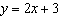 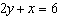 		2. What is the equation of a line passing through  and parallel to the line represented by the equation ?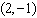 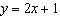 3. What is the equation of a line passing through (4,-2) and perpendicular to the line represented by the equation ?The line  is dilated by a scale factor of -3 and centered at the origin. Write an equation of the line that represents the image of the line after the dilation.		5. Line   is transformed by a dilation with a scale factor of 2 and centered at . The line's image is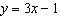 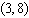 The line  is dilated by a scale factor of  and centered at the origin. Write an equation that represents the image of the line after the dilation.The line  is dilated by a scale factor of  and centered at the origin. Write an equation that represents the image of the line after the dilation.		8. What are the coordinates of the point on the directed line segment from  to  that partitions the segment into a ratio of 3 to 2?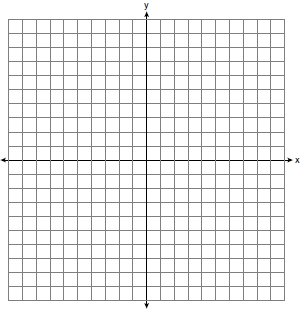 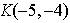 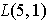 		9. What are the coordinates of the center of a circle whose equation is ?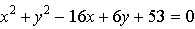 		10. The equation  is equivalent to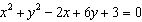 		11. The equation of a circle is .  What are the coordinates of the center and the length of the radius of the circle?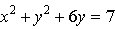 		12. What are the coordinates of the center and length of the radius of the circle whose equation is ?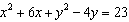 		13. If  is the equation of a circle, the length of the radius is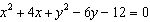 		14. Directed line segment PT has endpoints whose 		coordinates are  and .  Determine the 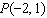 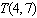 		coordinates of point J that divides the segment in 		the ratio 2 to 1.  		15. The coordinates of the endpoints of  are  and .  Point P is on .  Determine and state the coordinates of point P, such that  is .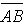 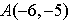 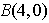 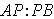 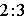 16. The endpoints of  are  and .  Determine and state the coordinates of point E, if .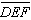 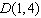 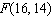 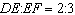 Which of the following is not true of all rectangles?Consecutive sides are perpendicularOpposite sides are parallelDiagonals are perpendicular to each otherDiagonals bisect each otherWhich of the following is true about rhombuses?Consecutive sides are perpendicularOpposite sides are congruentConsecutive angles are congruentDiagonals are congruent		19. Isosceles trapezoid ABCD has diagonals  and .  If  and , what is the value of x?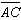 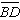 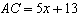 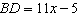 		20. In the diagram below of isosceles trapezoid DEFG, , , , , and .  Find the value of x.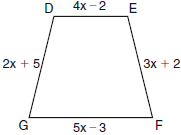 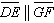 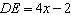 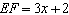 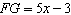 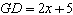 		21. The diagram below shows isosceles trapezoid ABCD with  and .  If  and , find .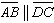 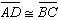 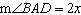 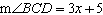 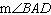 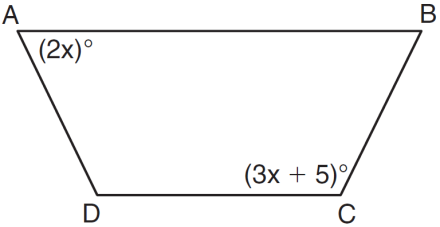 		22. Triangle HKL has vertices , , and .  The midpoint of  is M and the midpoint of  is N.  Determine and state the coordinates of points M and N.  Justify the statement:  is parallel to .  [The use of the set of axes below is optional.]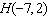 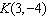 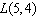 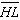 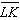 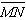 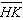 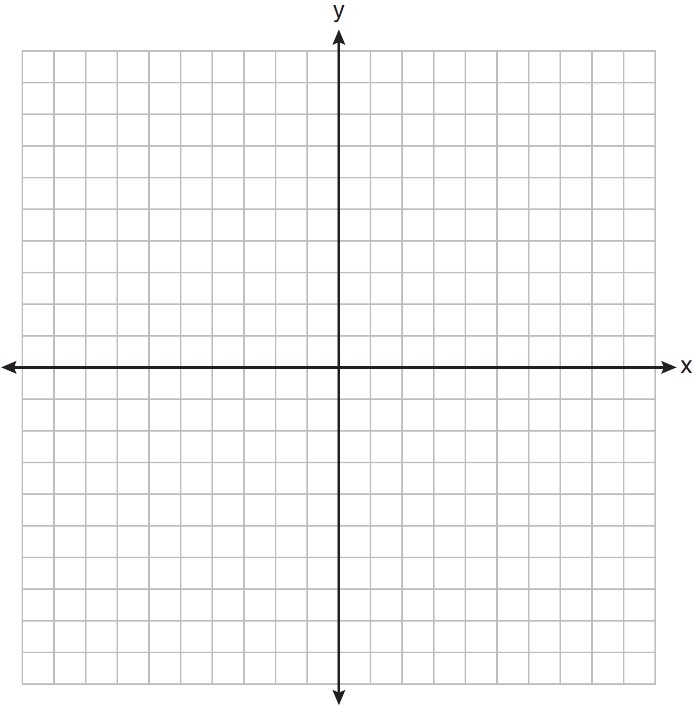 23. Graph the quadrilateral : M(-2, -3) A(-1, -1) T(4, 2)   H(3, 0). Prove that  IS a parallelogram but is NOT a rectangle.		24. Given:	 with vertices , , and .   has midpoint D,  has midpoint E, and  has midpoint F.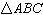 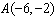 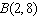 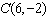 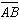 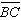 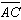 Prove:	ADEF is a parallelogram	ADEF is not a rhombus[The use of the grid is optional.]25. The vertices of rectangle NRQW are N(-2,5), R(2,5), Q(2,-3), and W(-2,-3). If A is the midpoint , B is the midpoint of , C is the midpoint of , and D is the midpoint of , prove that ABCD is a parallelogram but not a rhombus. 		26. In the coordinate plane, the vertices of  are , , and .  Prove that  is a right triangle.  State the coordinates of point P such that quadrilateral RSTP is a rectangle.  Prove that your quadrilateral RSTP is a rectangle.  [The use of the set of axes below is optional.]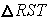 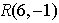 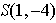 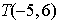 		27. In the coordinate plane, the vertices of Triangle ABC are A(0,10) B(5,0) and C(8,4). Prove that Triangle ABC is a right triangle.  State the coordinates of point P such that quadrilateral ABCP is a rectangle.  Prove that your quadrilateral ABCP is a rectangle.  1)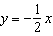 2)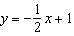 3)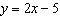 4)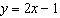 1)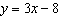 2)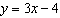 3)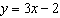 4)1)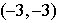 2)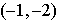 3)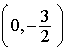 4)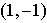 1)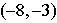 2)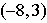 3)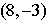 4)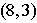 1)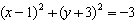 2)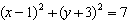 3)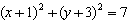 4)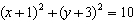 1)center  and radius 4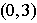 2)center  and radius 4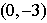 3)center  and radius 164)center  and radius 161) and 36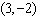 2) and 63) and 36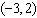 4) and 61)252)163)54)41)283)32)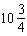 4)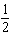 